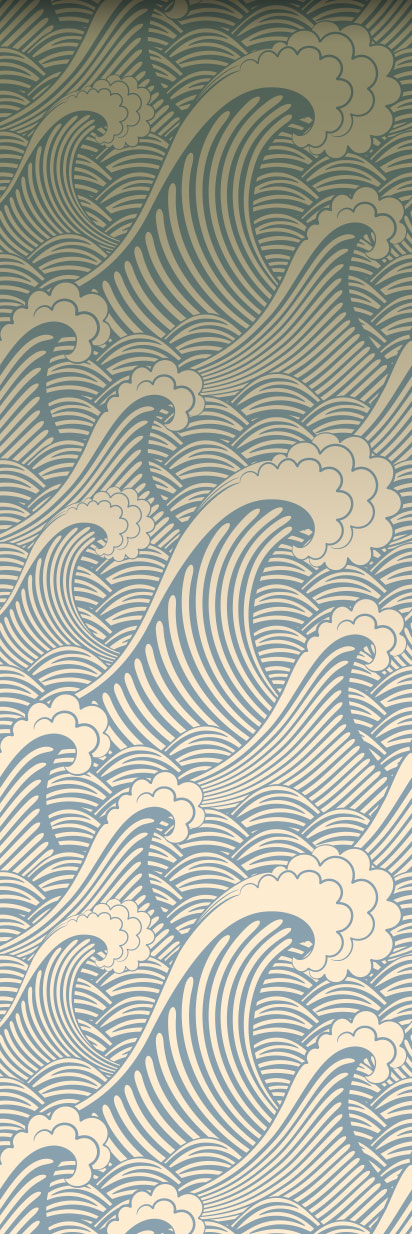 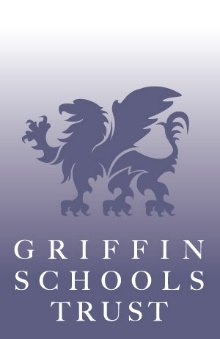 Griffin Schools Trust is committed to safeguarding and promoting the welfare of children and expects all staff and volunteers to share this commitment.Personal Details:Eligibility to Work in the UK:References:Confidentiality of Sensitive Information: All stages of our recruitment are evaluated to ensure that unfair discrimination is not taking place and that it is in line with the Codes of Practice issued by the Equal Opportunities Commission and the Commission for Racial Equality, as required by the Audit Commission. The information given in these sections of the application form will be not shared with the selection panel prior to interviews and the form will be detached from your application before being sent to the selection panel. 4.1 Disability:The Disability Discrimination Act protects people with disabilities from unlawful discrimination. To meet the Act’s definition, a person must have a physical or mental impairment, which has substantial long-term effects on their ability to carry out normal day-to-day activities. If we know you have a disability we will make adjustments to the working arrangement and/or the working environment provided it is reasonable in the circumstances to do so. Do you have a disability you wish us to know about at this stage?    Yes   		No  If yes, please let us know what access requirements you have:___________________________________________________________________________________________________________________________________________________________________________4.2 Gender:Male  	Female	  	Prefer not to say:4.3 Race:	White		English          		Irish         		Other   Please Specify:Black		Caribbean     		African     		Other   Please Specify:Asian		Indian            		Chinese    		Other   Please Specify:		Bangladeshi  		Pakistani  Mixed/Other	 Please Specify:					Prefer not to say:Declaration of AssociationAre you related to, or share the same household as any GST Trust member, school governor or other member of staff at the school you are applying?Yes  		No	If Yes, please state their name and the position they hold:Name:						Position Held:Name:						Position Held:Name:						Position Held:Declaration of OffencesThis post involves working with children, other vulnerable groups or is a position of trust and is, therefore, exempt from the provisions of the Rehabilitation of Offenders Act 1974. You must therefore disclose details of reprimands, formal warnings, cautions and convictions, including ‘spent convictions’ and any formal warning and suspensions relating to employment. Any failings to disclose such information could result in dismissal or disciplinary action.If you answer yes to any of the following questions, please give details. Any information given will be treated as confidential and will be considered only in relation to posts to which the order applies.Criminal Convictions, Cautions, Reprimands or WarningsI confirm that my name is not on either of the Independent Safeguarding Authority (ISA) Barred Lists and that I am not disqualified from working with/around children, young people or vulnerable adults or subject to sanctions imposed by any regulatory body. I am not aware of any activity that would render me unsuitable to work with children, young people and/or vulnerable adults. I understand that Griffin Schools Trust may register an employer’s interest with ISA as part of pre-employment checks.I declare that the information I have given in support of my application is, to the best of my knowledge and belief, true and complete. I understand that if it is subsequently discovered that any statement is false or misleading, or that I have withheld relevant information or canvassed my application it may lead to disqualification, and if I have been appointed, I may be dismissed. Signature:………………………………………………………………………………………….................................…..Print Name:…………………………………………..……………………… Date:………………………………...............Title:First Names:First Names:Surname:Any Former Names:Any Former Names:Preferred Names:Preferred Names:Address:Address:Address:Address:Post Code:Post Code:Preferred Tel. No.Preferred Tel. No.Email:Email:N.I. Number:N.I. Number:N.I. Number:N.I. Number:Portable DBS: Y/NPortable DBS: Y/NPortable DBS: Y/NPortable DBS: Y/NAre you legally eligible to live and work in the UK? Yes No If No, please specify: If No, please specify: Do you require/hold a work permit to work in the UK? Yes No If Yes, please specify:If Yes, please specify:If Yes, permit expiry date and number:If Yes, permit expiry date and number:Please give details of two named referees covering the last 5 years of your employment history, one of which must be your current or most recent employer for which you have worked with children. These should not include a relative. Any personal referees must be able to comment on your skills and abilities in relation to the post. Additional references may also be sought from previous employers, particularly for posts working with children or vulnerable people. Please give details of two named referees covering the last 5 years of your employment history, one of which must be your current or most recent employer for which you have worked with children. These should not include a relative. Any personal referees must be able to comment on your skills and abilities in relation to the post. Additional references may also be sought from previous employers, particularly for posts working with children or vulnerable people. Current/most recent employerSecond refereeName: Name:Address:Address:Direct Tel. no: Direct Tel. no: Fax. no: Fax. no: Email: Email: Relationship: Relationship: How long have they known you?How long have they known you?Have you at any time received or do you have pending, a reprimand, caution, formal warning or conviction? Yes         N0  If Yes, please specify:If Yes, please specify:Are you a person known to any social care department as being an actual or potential risk to children, young people or vulnerable adults? Yes         N0  If Yes, please specify:If Yes, please specify:Are you subject to any current, pending or expired disciplinary action or legal proceeding in relation to the safeguarding and protection of children, young people and vulnerable adults? Yes         N0  If Yes, please specify:If Yes, please specify:Are you aware of any police enquiries that may have a bearing on your suitability for the post? Yes         N0  If Yes, please specify:If Yes, please specify:DateOffenceSentence